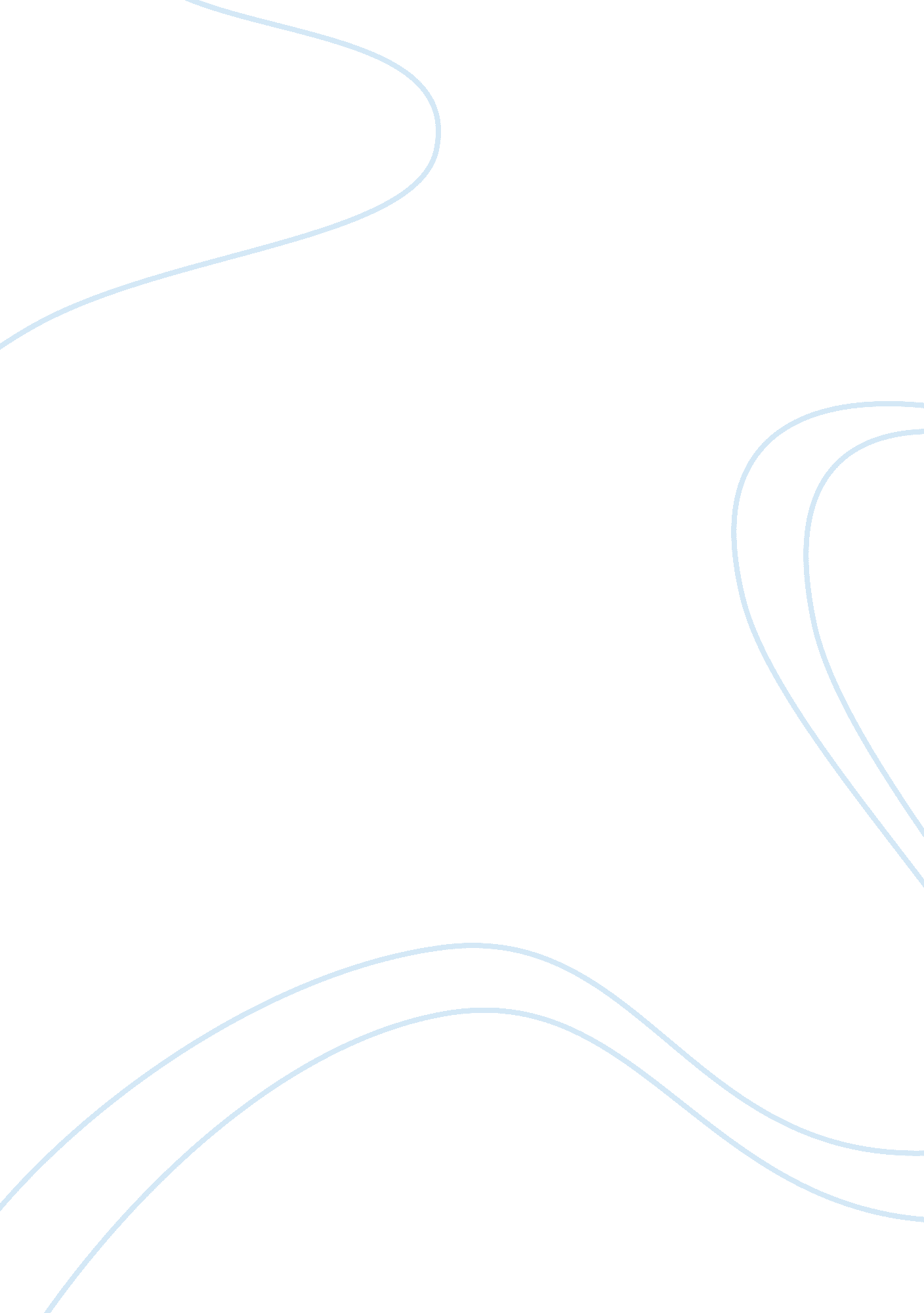 Tell me ab julius caesar essayLiterature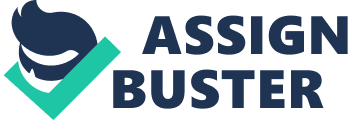 He was a eve rye effective governor and general. He conquered all of Gaul. He gained the Reese CT and honor from his army and soon was considered alongside Pompom as the great test general in the Roman army. When the high priest (pontiffs maximum) died, Ca sear stood for election to the post. He borrowed huge sums to bribe the voters. In 65 BC, he took his next step in the curse honor. He continued to run up his debts, putting on shows of u unharmed splendor. These included plays, public feasts, processions, and single combats between 320 pairs of gladiators. This made Caesar extremely popular with the people, and at the h eight of his popularity he had the old statues of Marcus and the trophies of his victories gilded and s et up again at the capitol, from which usual had removed them. The people viewed him as their s favor and later became the dictator in 62 BC What were his major weaknesses? Did he have any physical infirmities? ; For he was a spare man, had a soft and white skin, was distempered in the he ad and subject to an epilepsy, which, it is said, first seized him at Corduroy. But he did not make the weakness of his constitution a pretext for his ease, but rather used war as the best physic against his indispositions; whilst, by indefatigable journeys, coarse diet, frequent lodging in the field, and continual laborious ex rises, he struggled with his diseases and fortified his body against all attacks. How did Julius Caesar affect the Roman Empire? He alleviated the debt crisis taking place when he got into office, satisfying Len deer and borrowers. 